38 Wochen/114h:Gesamtzahl der Unterrichtswochen eines Schuljahres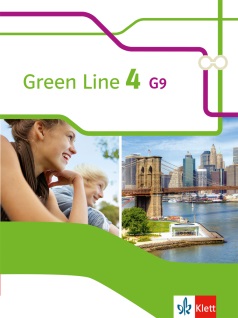 2 Wochen/6h:Vorbereitung, Durchführung und Nachbereitung von
schriftlichen Tests4 Wochen/12h:Unterrichtsausfall durch Projektwochen, Schullandheim-
aufenthalte, Auslandsfahrten, Krankheit etc.4 Wochen/12h:zeitlicher Puffer/zur freien Verfügung28 Wochen/84h:Hier zugrunde gelegte Unterrichtszeit. Im Stoffver-
teilungsplaner sind nur die Materialien des Schülerbuchs
aufgeführt. Die Arbeit in jeder Unterrichtseinheit schließt aber natürlich auch weitere Materialien wie z. B. im Workbook oder Kopiervorlagen ein, auf die im Schülerbuch bzw. der Lehrerfassung (ISBN 978-3-12-854242-2) / Digitaler Unterrichtsassistent (ISBN 978-3-12-854274-0) verwiesen wird.
Im Lehrerband bieten die Hinweise zur Skalierbarkeit der Unit tasks weitere Kürzungsmöglichkeiten (ISBN 978-3-12-854243-0).Hier zugrunde gelegte Unterrichtszeit. Im Stoffver-
teilungsplaner sind nur die Materialien des Schülerbuchs
aufgeführt. Die Arbeit in jeder Unterrichtseinheit schließt aber natürlich auch weitere Materialien wie z. B. im Workbook oder Kopiervorlagen ein, auf die im Schülerbuch bzw. der Lehrerfassung (ISBN 978-3-12-854242-2) / Digitaler Unterrichtsassistent (ISBN 978-3-12-854274-0) verwiesen wird.
Im Lehrerband bieten die Hinweise zur Skalierbarkeit der Unit tasks weitere Kürzungsmöglichkeiten (ISBN 978-3-12-854243-0).Legende:< >=fakultative Inhalte des Schülerbuchsx=gekürztUW=UnterrichtswocheHV/LV=Hörverstehen/LeseverstehenUnit 1: On the moveDie S lernen, über ihre Reiseerfahrungen und ihre Gründe fürs Reisen zu sprechen. Sie lernen,Fragen, Befehle und Aufforderungen und das, was andere Leute gesagt haben, wiederzugeben(indirect speech). Sie lernen die sprachlichen Mittel, um über das Reisen zu sprechen.UWStd.SeiteLektionsteilxAufgabenInhalte118Introduction“On the move”, ex. 1-2über Gründe für das Reisen und über Reisepläne sprechen, HV 29ex. 3-4Word bank: reasons for travelling, über eigene Reiseerlebnisse und Reisepläne berichten310Station 1“You told us …“ ex. 1LV, einem Text Informationen über die Charaktere entnehmen2411ex. 2-3direct and indirect speech12xex. 4Role play: ein Interview mit einem Filmstar durchführen 512ex. 5über lustige oder unangenehme Urlaubssituationen schreiben.12x<A song: Island in the sun> ex. 6HV: Ein Lied verstehen und sich in die Erzählperspektive hinein versetzen613“Idiot nephew?“ ex. 7LV, sich in die Lage eines Charakters versetzen3714Station 2ex. 8-9indirect questions814ex. 10indirect commands and requests915ex. 11-12asking for information / advice / clarification, apologising;HV/Mediation: Durchsagen an einem Flughafen wiedergeben41015ex. 13Reisepläne für eine Städtereise recherchieren und darüber berichten1116-18Story“Where I…“ ex. 1-2LV, sich in die Lage eines Charakters versetzen1218ex. 3-4LV, aus einer Textstelle Rückschlüsse ziehen (reading between the lines)18HA: ex. 5einen Plan für die Fortsetzung einer Erzählung erstellen51319Action UK!“The guitar lesson“, ex. 1-2Die Hauptcharaktere eines Filmes analysieren1419ex. 3-4Filmgenres kennen lernen, ein Filmposter erstellen1520Skills“How to …“, ex. 1-2HV: Merkmale eines Hörtextes erkennen, die Spannung erzeugen61620ex. 3Eine Reiseerzählung verfassen1721Unit taskStep 1-3Einen Wettbewerb um wahre und erfundene Reiseerzählungen veranstalten1821Step 4-5Einen Wettbewerb um wahre und erfundene Reiseerzählungen veranstaltenAcross cultures 1: Dos and don’tsDie S lernen, sich bei interkulturellen Begegnungen angemessen zu verhalten. Sie lernen die sprachlichen Mittel, um small talk zu betreiben. UWStd.SeiteLektionsteilxAufgabenInhalte71922ex.1-2Über gutes und schlechtes Benehmen sprechen, eine interkulturelle Begegnung beschreiben2023ex. 3Eine Filmsequenz verstehen und unpassendes Verhalten identifizieren23xex. 4Role play: ein informelles Gespräch führen, Verhaltenstipps für Außerirdische zusammenstellen<Revision A> Die S wiederholen und festigen auf drei fakultativen Doppelseiten die Inhalte von Unit 1.UWStdSeiteLektionsteilxAufgabeInhalte24-29<ex. 1-16>Wiederholung Unit 1Text smart 1: DramaDie S erfahren, wie man ein Theaterstück analysiert und sich in einzelne Charaktere hinein versetzt. Sie lernen die sprachlichen Mittel, um sich über Theaterstücke zu unterhalten.UWStdSeiteLektionsteilxAufgabeInhalte2130Introductionex. 1-2Über persönliche Erfahrungen mit dem Theater sprechen, HV: Eine Unterhaltung über das Theater verstehen und analysieren;Wortschatz: theatre collocations82230ex. 3mit der Stimme Emotionen ausdrücken2331Station 1“Claire’s Devil”,  ex. 4-5 (Scene 1)Die Szene eines Theaterstücks verstehen und die Motivationen der Charaktere erkennen, Rollentypen erkennen2432-33Station 2ex. 6-7 (Scene 2)Die Szene eines Theaterstücks verstehen und die Motivationen der Charaktere erkennen, Rollentypen erkennen33xex. 8-9eine Szene mit verteilten Rollen laut vorlesen und sich dabei in eine Rolle hineinversetzen92534-35Station 3ex. 10-11 (Scene 3)LV35xex. 12eine Szene einstudieren und vorspielen2636-37ex. 13, ex. 14 a)-b) (Scene 4)LV37xex. 14 c)Charaktere mittels eines freeze frame besser verstehen2737ex. 15eine Zusammenfassung des Theaterstücks schreiben, HV: einen Auszug aus einem Hörspiel verstehen37Optionsxex. 16A: ein Theaterstück aufführenB: eine Fotostory mit Hilfe von freeze frames aus dem Theaterstück erstellenAcross cultures 2: The USA: Country of contrastsDie S lernen die sprachlichen Mittel, um Bilder zu beschreiben. Sie lernen, einen Online-Chat zu bewerten, einen Text über Gegensätze in Deutschland zu schreiben sowie einen Text über ein Reiseziel zu verfassen.UWStdSeiteLektionsteilxAufgabeInhalte102838-40ex. 1Fotos beschreiben, zu- und einordnen, Gemeinsamkeiten und Unterschiede herausarbeiten.Word bank: crowded, rural, urban, desert, mountains, luxury, poor2940ex. 2-3Adjective + noun collocations, Kontraste im Heimatland heraus arbeiten30414 a)-b)LV: Orte auf einer Karte finden, einen Chat lesen und verstehen41HA: ex. 4 c)Mit Hilfe von Internetrecherche einen Text über mögliche Reiseziele verfassen, mit Hilfe von Bildern Konditionen und Abläufe der Reise beschreibenUnit 2: Kids in AmericaDie S lernen die sprachlichen Mittel, um über das Leben in der Stadt und auf dem Land zu sprechen. Sie lernen, Bilder zu beschreiben und zu analysieren. Sie sprechen darüber, was sie an anderen attraktiv finden. Sie lernen Substantivierungen und deren Anwendungen kennen (gerund).UWStd.SeiteLektionsteilxAufgabenInhalte113142Introductionex. 1-2Fotos beschreiben und Recherchen zum Thema planenWord bank: urban/city life, school life, life in the USA3243ex. 3HV: Einen Vortrag zusammenfassen und Details herausarbeiten, Word bank: urban/city life, school life, life in the USA3344Station 1 ex. 1 a)-b)LV: Unterschiedliche Erfahrungen von Austauschschülern nachvollziehen und vergleichen44HA: ex. 1c)Eine positive Antwort-E-Mail schreiben123445ex. 2-3LV: Einen Text über Feiertage einer anderen Kultur verstehen und die eigene damit vergleichen, gerund3546ex. 4-6gerund als Subjekt, Objekt sowie in Phrasen, gerund um Vorlieben und Abneigungen auszudrücken3647ex. 7-8Über Vorlieben und Abneigungen sprechen, Bilder beschreiben133748Station 2ex. 9LV: Ein Dilemma begreifen und interpretieren3849ex.10-12LV, infinitives in Fragen und nach Superlativen3950ex.13-14Wünsche und Erwartungen ausdrücken, Object + infinitive144051ex. 15gerund oder infinitive?4151ex. 16Mediation4252-54Story“Nightmare at…“ ex. 1LV154354ex. 2-3LV54HA: ex. 4Eine glaubhafte Geschichte schreiben54x<ex. 5>A game: Übertriebene Geschichten erfinden und erzählen55Action USA!x“Go on,…“ ex. 1-2Ausdrücken, was man an anderen attraktiv findet55xex. 3Figuren eines Filmes charakterisieren4456Skillsex. 1-2HV, Register und Schreibstil für verschiedene Textarten4556ex.3 Texte auf Register und Tonfall untersuchen und selbst richtig anwenden164657Unit taskStep 1-2Ein amerikanisches Jahrbuch erstellen4757Step 3-4Ein amerikanisches Jahrbuch erstellen4857Step 5Ein amerikanisches Jahrbuch erstellen<Revision B> Die S wiederholen und festigen auf drei fakultativen Doppelseiten die Inhalte von Unit 2.UWStdSeiteLektionsteilxAufgabeInhalte58-63<ex. 1-16>Wiederholung Unit 2Text smart 2: AdvertisementsDie S lernen die sprachlichen Mittel, um über Werbung zu sprechen. Sie lernen, wie man eine Werbeanzeige beschreibt und deren Merkmale herausarbeitet sowie deren Qualität beurteilt.UWStdSeiteLektionsteilxAufgabeInhalte174964Introductionex. 1LV5065Station“Did you see…”, ex. 2Die Eigenschaften einer Print-Anzeige kennen lernen5166ex. 3-4Werbeslogans analysieren, Printanzeigen beschreiben67xex. 5Zwei Anzeigen vergleichen67OptionsHA ex. 6A: Eine eigene Werbestrategie für ein Produkt entwickelnB: Mithilfe von Bildern Produkte bewerbenAcross cultures 3: School life – dos and don’tsDie S lernen die sprachlichen Mittel, um über Schulregeln und deren Einhaltung sowie über Verstöße und den daraus folgenden Konsequenzen zu sprechen. Sie lernen, eine Haltung/Meinung auszudrücken sowie jemanden zu überzeugen, sein Verhalten zu ändern.UWStdSeiteLektionsteilxAufgabeInhalte185268ex. 1-2Über das Verhalten in der Schule sprechen, eine Filmsequenz zum Thema analysieren5369ex. 3-4Verhaltensregeln analysieren69xex. 5Role Play: Über Regelverstöße sprechenUnit 2: City of dreams: New YorkDie S lernen die sprachlichen Mittel, um über persönliche Erfahrungen und Träume zu sprechen. Sie lernen die Merkmale einer graphic novel kennen und lernen, die Wirkung stilistischer Mittel zu beschreiben. Sie lernen das present perfect progressive, das past perfect progressive sowie Relativsätze (defining and nondefining relative clauses).UWStd.SeiteLektionsteilxAufgabeInhalte5470Introductionex. 1Bilder und Songs zum Thema New York analysieren71xex. 2-3HV, einen Text über das Leben in New York schreiben195572-73Station 1“Saving the best…“ ex.1LV5673ex. 2-3Defining relative clauses, non-defining relative clauses5774ex. 4-5Defining relative clauses, non-defining relative clauses205874ex. 6-7non-defining relative clauses, Mithilfe zusätzlicher Informationen einen Text interessanter machen5975ex. 8-9Über typische Gerichte sprechen, non-defining relative clauses75xex. 10Einen Reiseführer erstellen6076-77Station 2“Life is…“, ex. 11LV216177ex. 12-14Present perfect progressive, Past perfect progressive6278ex. 15-16Present perfect progressive, Past perfect progressive, since and for, expressions of time78xex. 17Über Erfahrungen an unbekannten Orten sprechen6379ex. 18-19HV, Unterschiede zwischen britischem und amerikanischem Englisch kennen lernen, Across cultures: Das Leben in New York City79HA ex. 20Vorbereitung auf das Lesen einer graphic novel, ein Zitat einordnen226480-89Story “Asphalt Tribe“ ex. 1LV, eine erste Reaktion artikulieren6589ex. 2-3LV, eine Inhaltszusammenfassung erstellen, den Aufbau und Inhalt einer graphic novel analysieren6689ex. 4Eine Fortsetzung für eine Geschichte entwickeln236790ex. 5LV, Roman und graphic novel miteinander vergleichen6890ex. 6Eine Szene aus einer graphic novel verschriftlichen 6991Action USA!ex.1-2Typische, kulturell geprägte Verhaltensweisen hinterfragen247091ex. 3Das Zusammenspiel von Film und Musik analysieren7192Skillsex. 1-2Ein Interview vorbereiten und durchführen7293Unit taskStep 1-3Ein Podcast-Interview vorbereiten und durchführen2573Step 4-5Ein Podcast-Interview vorbereiten und durchführen<Revision C>Die S wiederholen und festigen auf drei fakultativen Doppelseiten die Inhalte von Unit 3.UWStd.SeiteLektionsteilxAufgabenInhalte94-99<ex. 1-15>Wiederholung Unit 3Text smart 3: Internet textsDie S lernen die sprachlichen Mittel, um über den Nutzen des Internet, Falschmeldungen und die Verlässlichkeit von Texten zu sprechen. Sie lernen, die Merkmale eines Wiki-Artikels und eines Blog-Eintrags herauszuarbeiten und miteinander zu vergleichen und schreiben einen Kommentar zu einem Blog-Eintrag.UWStd.SeiteLektionsteilxAufgabenInhalte74100Introductionex. 1-2HV, das eigene Nutzungsverhalten des Internets reflektieren, Word bank: apps, social media, tutorials, blogs101xex. 3Über bahnbrechende technologische und wissenschaftliche Fortschritte sprechen75101Station 1ex. 4LV, einen Wiki-Artikel analysieren2676102ex. 5-6LV, einen Blog-Eintrag auf seinen Wahrheitsgehalt überprüfen77103ex. 7-8Eigenschaften von Blog-Eintragen erarbeiten und diese mit Wiki-Artikeln vergleichen78103ex. 9Einen Kommentar zu einem Blog-Eintrag erstellen104Station 2xex. 10Den Nutzen von Online-Bewertungen hinterfragen2779104ex. 11-12LV, Zusammenfassungen und Bewertungen von Filmen analysieren104HA: ex.13Online über einen Film recherchieren80105ex. 14Eigenschaften von Online-Bewertungen erarbeiten und solche selbst erstellen81105Optionsex. 15A:Online recherchieren für einen Wiki-EintragB: Einen gemeinsam geschauten Film bewertenAcross cultures 4: What you say and how you say itDie S lernen die Unterschiede zwischen amerikanischem und britischem Englisch kennen. Sie machen sich mit förmlicher und zwangloser Sprache (formal and informal register) vertraut und lernen die Bedeutung unterschiedlicher Sprachebenen kennen.UWStd.SeiteLektionsteilxAufgabenInhalte2882106ex. 1Unterschiede im Register der Muttersprache heraus arbeiten83106-107ex. 2-3Einen Film über Britisches und Amerikanisches Englisch verstehen und analysieren84107ex. 4Unterschiede zwischen förmlicher und formloser Sprache erkennen